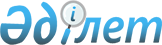 2014 жылғы 7 ақпандағы № 2 "Жітіқара ауданының аумағында сайлау учаскелерін құру туралы" шешімге өзгерістер мен толықтырулар енгізу туралы
					
			Күшін жойған
			
			
		
					Қостанай облысы Жітіқара ауданы әкімінің 2015 жылғы 23 қазандағы № 7 шешімі. Қостанай облысының Әділет департаментінде 2015 жылғы 29 қазанда № 5972 болып тіркелді. Күші жойылды - Қостанай облысы Жітіқара ауданы әкімінің 2017 жылғы 28 қарашадағы № 01 шешімімен
      Ескерту. Күші жойылды – Қостанай облысы Жітіқара ауданы әкімінің 28.11.2017 № 01 шешімімен (алғашқы ресми жарияланған күнінен кейін күнтізбелік он күн өткен соң қолданысқа енгізіледі).
      "Қазақстан Республикасындағы сайлау туралы" 1995 жылғы 28 қыркүйектегі Қазақстан Республикасының Конституциялық заңының 23-бабына сәйкес ШЕШІМ ҚАБЫЛДАДЫ:
      1. 2014 жылғы 7 ақпандағы № 2 "Жітіқара ауданының аумағында сайлау учаскелерін құру туралы" шешімге (Нормативтік құқықтық актілерді мемлекеттік тіркеу тізілімінде № 4462 болып тіркелген, 2014 жылғы 13 наурызда "Житикаринские новости" газетінде жарияланған) мынадай өзгерістер мен толықтырулар енгізілсін:
      көрсетілген шешімнің қосымшасында:
      № 376 сайлау учаскесінде:
      "Таран көшесі, №№ 2, 4, 6, 8, 10, 12, 14, 16, 18, 18А, 20, 22, 24, 26, 32, 35-үйлер;
      40 лет Октября көшесі, №№ 1, 2, 3, 4, 5, 6, 7, 8, 10, 11, 12, 13, 14, 15, 16, 17, 18, 19, 20, 21, 23, 24, 25, 26-үйлер;" жолдар алып тасталсын;
      № 375 сайлау учаскесі мынадай мазмұндағы жолдармен толықтырылсын:
      "Таран көшесі, №№ 2, 4, 6, 8, 10, 12, 14, 16, 18, 18А, 20, 22, 24, 26, 32, 35-үйлер;
      40 лет Октября көшесі, №№ 1, 2, 3, 4, 5, 6, 7, 8, 10, 11, 12, 13, 14, 15, 16, 17, 18, 19, 20, 21, 23, 24, 25, 26.".
      2. Осы шешімнің орындалуын бақылау "Жітіқара ауданы әкімінің аппараты" мемлекеттік мекемесінің басшысы А.Н. Сагитоваға жүктелсін.
      3. Осы шешім алғашқы ресми жарияланған күнінен кейін күнтізбелік он күн өткен соң қолданысқа енгізіледі.
      КЕЛІСІЛДІ   
      Жітіқара аудандық   
      сайлау комиссиясының   
      төрағасы   
      _____________ Ж. Дарбаев   
      2015 жылғы 23 қазан
					© 2012. Қазақстан Республикасы Әділет министрлігінің «Қазақстан Республикасының Заңнама және құқықтық ақпарат институты» ШЖҚ РМК
				
Жітіқара
ауданының әкімі
А. Ибраев